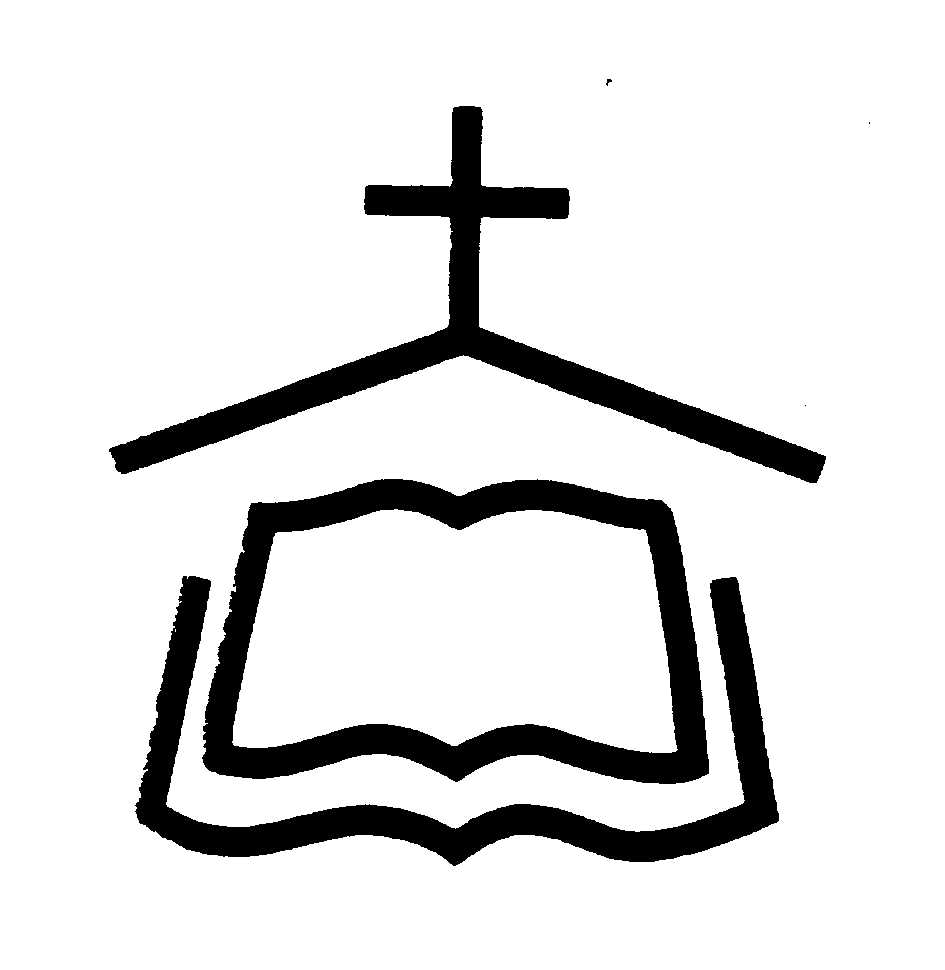   事奉同工Co-workers  上主日人數及奉獻  奉獻    週 間 聚 會 禱告會Prayer Meeting：   主日  Sunday 9:15~9:55am     週三 Wednesday 7:45~9:00pm     團契、小組聚會Fellowship：每週五Friday 7:30pm華语Mandarin、粵語Cantonese  少年Youth、兒童Children、嬰兒照顧NurseryFamily News( English Congregation )Praise the Lord. We have collected a total pledge of $232,000 from last Sunday. With $995,550 from the week before, we have reached $1,227.550 which is 70% of total that we need for Phase 1. Please continue to pray for this fund raising event and trust God for His provision. Please write "Building Project" in the memo section of the check for your donation. You can drop off your pledge form and check into the offering bag during the worship.Christmas Caroling date is on Saturday, Dec. 19th: Town & Country in Lowell @11:00am; Westford House @2:00pm.  Please contact Pat Fung for detail.CBCGL is hiring a (contractor) Project Manager, who will manage the new building project, and help to plan and operate facility during the construction period.  Please contact personal committee member brother Tony Ge at xge_at_ma@yahoo.com if you are interested.Attention college students: Empower Thanksgiving Gathering! our annual event where we eat yummy food, catch up and celebrate God's faithfulness on Fri, 11/27 @ 5:30pm, 48 Canterbury Hill Rd Acton. Please bring a drink or side.FOCUS ON MISSIONSReaching near and far for God’s kingdomA Brief Prayer Letter from Pastor and Mrs. Tim FengMission Field: North AfricaThanks be to God for His grace and abundant provision.  He allowed us to raise enough fund for transitioning to the current mission field in a very short period of time.  By your continuous prayer support, we are able to reach those in need in North Africa.  We have safely arrived here on November 1st, and will spend the next 18 months to connect with local schools, study Arabic language, get acquainted with the culture, and serve the local people.  We request your prayers that God will keep us and give us wisdom during our journey in bringing His gospel to the people here.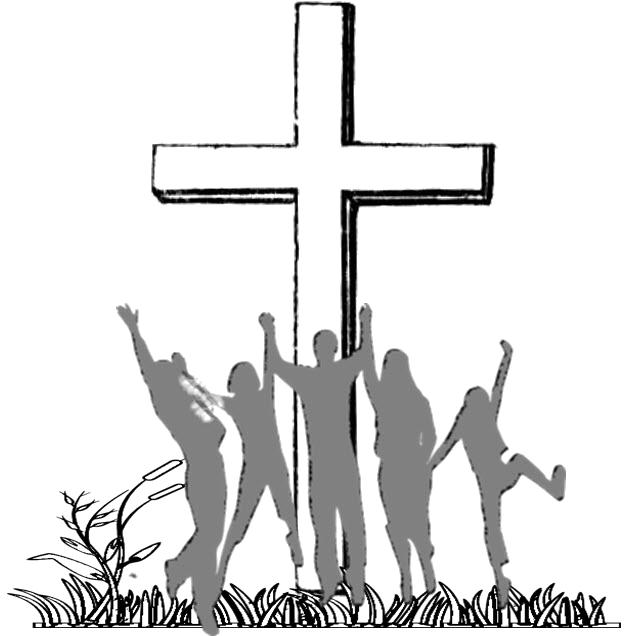 腓立比書4：4-7羅威爾華人聖經教會     Chinese Bible Church of Greater Lowell197 LittletonRd, Bldg B, Chelmsford, MA 01824Tel:(978)256-3889, (978)256-6276; Fax:(978)256-0056Website: www.cbcgl.orgE-mail:office@cbcgl.org“凡勞苦擔重擔的人,可以到我這裡來,我就使你們得安息”    馬太福音十一章28節“Come to me, all you who are weary andburdened, and I will give you rest. ”Matthew 11:2811/22/15聯合崇拜Combined Worship會前敬拜Pre-worship孫   川司會MC王朝陽  Lily Fu領詩Worship Leader敬拜团司琴Pianist李雨倩  Christina Feng翻譯Translator林麗娟招待Ushers劉安平  周波  葉偉  陳昱张怀强  鲍瑋  赵亮  倪莉  Liz Cheung Cynthia Huang  Wenxi Liu新人招待Newcomer Greeter叶宏  邵芬  劉子傑  施開華接待Greeter江世明  马兰音響AV/Power point張傑   高偉光   黃永輝 清潔Cleaning喜樂团契育嬰室Nursery袁学男    杨冬芝    李秀真華語Mandarin196常費General Fund  $ 10,275.23粵語Cantonese47宣道Mission Fund      $   2,400.00  英語English105特別Special Fund  $       400.00兒童Children63建築Building$    5,700.00嬰兒Infants5總計Total416總計Total$ 18,775.23經常 費上週奉獻       $       10,275.23經常 費累積奉獻       $     485,110.17宣 教 基 金累積奉獻       $       65,727.00 宣 教 基 金奉獻目標       $     100,000.00主日崇拜SundayWorship華語粵語英語  Mandarin    Cantonese    English10:00am主日學SundaySchool華語粵語英語 Mandarin    Cantonese     English11:30am